DOSSIER D’INSCRIPTION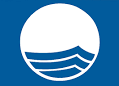 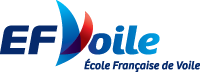 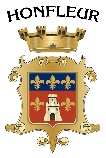 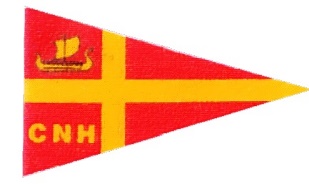 AS J80 Voile Honfleur 2022INFORMATION STAGIAIRE M.   Mme    NOM 	Prénom 	 Date Naissance ……… / ……… /………  Age : ………  Homme /  FemmeExpérience nautique 	Nom et prénom du responsable	  Adresse postale 		 CP 	 Ville 	Tél. 1 	 Tél. 2 	 Mail 	Numéro de licence ffv …………………………Attentes particulière (sensation, autonomie, performance, régate, ect) ………………………………………………………………J80 : à partir de 15 ans FORMULES :Carte 5 séances 150€              Carte 10 séances 250€            Carte séances illimitées 500€ Les tarifs n’incluent pas la licence Voile annuelle obligatoire (58.50€ pour les adultes et 29.50€ pour les mineurs) et l’adhésion obligatoire à l’école de voile (3 €)Si vous êtes déjà en possession d’un d’une licence voile annuelle en cours de validité, le signaler au moment de l’inscription.DECLARATION OBLIGATOIRE (POUR TOUT STAGIAIRE MINEUR) Je soussigné(e) : 	, représentant légal de l’enfant :  	 autorise le mineur ci-dessus nommé à participer au stage école de voile du ...........................................au..................................................... atteste sur l’honneur le mineur ci-dessus nommé est en bonne santé  atteste sur l’honneur que le mineur ci-dessus nommé est apte à s’immerger et à nager au moins 25 mètres s’il a moins de 16 ans atteste sur l’honneur que le mineur ci-dessus nommé est apte à plonger et à nager au moins 50 mètres s’il a plus de 16 ans autorise le mineur ci-dessus nommé à quitter seul le centre nautique : OUI  NON  autorise la diffusion des images, photos et vidéos à titre d’information et d’illustration pour des supports de communication :  OUI   NON atteste avoir pris connaissance des Conditions Générales de venteFait à 	 Le 	 SignatureA REMPLIR PAR TOUT STAGIAIRE MAJEURJe soussigné(e) NOM 	 Prénom 	 atteste être en bonne santé et capable de nager au moins 50 mètres en eau profonde autorise la diffusion des images, photos et vidéos à titre d’information et d’illustration pour des supports de communication :  OUI   NON atteste avoir pris connaissance des Conditions Générales de venteFait à 	 Le 	 SignatureLe règlement de la somme total peut être réglé en 3x pour la carte illimitéeRéglé le 		Mode de règlement      Chèque (ordre CNH)  Espèces    CB    ANCV    C.SPORT  Virement        Nos coordonnées bancaires pour un virement :Cercle Nautique HonfleurCrédit Agricole NormandieIBAN : FR76 1660 6260 1184 8573 3505 767BIC : AGRIFRPP866Merci de libeller votre virement comme suit : « as j80 « prénom et nom de vous ou votre/vos enfant »AUTORISATION D’INTERVENTION MEDICALEEDV HonfleurINFORMATION STAGIAIRE M. Mme  Mlle    NOM 	Prénom	 Date Naissance ……… / ……… /………  Age : 	NOM DU RESPONSABLE	Prénom	  Date Naissance ……… / ……… /……… Adresse		 Code Postal 	Ville 	Tél.1	Tél. 2	Mail 	PERSONNE A CONTACTER EN CAS D’URGENCE (si différente du responsable ci-dessus nommé)NOM	Prénom	  Adresse		 Code Postal 	Ville 	Tél.1	Tél. 2	Mail 	ALLERGIESMédicaments 	 NON   OUI (précisez)	Aliments	 NON   OUI (précisez)	Asthme	 NON   OUI (précisez)	Autres (précisez)			       AUTORISATION DE SOINS MEDICAUXSous réserve d’en être informé(e) le plus rapidement possible, je, responsable ci-dessus nommé, du stagiaire ci-dessus nommé : 	autorise les responsables de l’Ecole de Voile Honfleur à prendre toute(s) mesure(s) nécessaire(s) en cas d’urgence en mon absence, y compris le transfert à l’hôpital par un service d’urgence (Pompiers, SAMU) pour que puisse être pratiquée toute hospitalisation, intervention chirurgicale, anesthésie, 	déclare exacts et sincères tous les renseignements portés sur la présente fiche. Fait à _________________________________  le _________________________________Signature (obligatoire, précédée de la mention « lu et approuvé »)ACTIVITES ENCADREES OU SURVEILLEESEDV HonfleurEn raison de la crise sanitaire COVID-19, l’inscription à nos activités est soumise à la signature d’un engagement préalable des pratiquants.	J’atteste par la présente avoir été informé(e) par la structure des risques liés au COVID 19 et des consignes de protection obligatoires à respecter pour freiner sa diffusion ;	Je reconnais que malgré la mise en œuvre de ces moyens de protection, la structure ne peut me garantir une protection totale contre une exposition et/ou une contamination par le Covid-19 ;	Je m’engage à prendre toutes les précautions nécessaires à la protection de ma santé et de celle des autres personnes présentes dans la structure, notamment en respectant les gestes barrière ci-après rappelés ci-dessous ;	Je m’engage à respecter les mesures de protection édictées par le gouvernement et en particulier celles relevant du ministère des sports ;	Je m’engage également à respecter les modalités mises en place par la structure pour organiser son activité au cours de la crise sanitaire actuelle.Nom et prénom :	Pour les mineurs, nom et prénom du responsable légal :	Date :	Signature du titulaire (ou du responsable légal pour les mineurs) :	MODALITES PRATIQUESAssociation sportive J80 2022MODALITES PRATIQUESOuvert à toute personne à partir de 15 ans. Les séances durent 3 heures 30, le lieu de rendez-vous se situe au bateau amarré sur le ponton visiteurs du Jardin Public, lieu de son départ et de son retour aux horaires indiqués dans le calendrier. Pour l’organisation et les disponibilités de chacun un group WhatsApp est accessible à tous. Le CNH possédé deux J80, chacun pouvant accueillir entre 3 et 6 membres d’équipage selon les conditions, afin de pouvoir satisfaire la pratique de chacun l’organisation et la préinscription pour les entrainements se fera via une application si jointe.ADMISSIONIl est demandé aux stagiaires de se présenter au point de rendez-vous à l’heure de début de stage, votre moniteur vous y attendra.Le J80 est soumis aux ouvertures du SAS, dans le cas où le stagiaire est en retard et compromet le passage dans l’écluse, le moniteur sera contraint de partir sans le stagiaire pour ne pas effectuer le déroulement de la séance. AS J80 2022AS J80 2022Samedi 05 mars 11h00-14h30Samedi 12 marsSamedi 19 mars11h00-14h30Samedi 26 marsVEHSamedi 02 avril12h00-15h30Samedi 09 avril10h00-13h30Samedi 16 avril11h00-14h30Samedi 23 avril10h00-13h30Samedi 30 avrilrégate HSamedi 07 mai09h00-12h30Samedi 14 mai16h00-19h30Samedi 21 mai09h00-12h30Samedi 28 mai16h00-19h30Samedi 04 Juinrégate HSamedi 11 juin15h00-18h30Samedi 18 juin08h00-11h30Samedi 25 juin15h00-18h30Stage J80 (habitable)Matériel à amener à chaque séanceJ 80Lunettes de soleil + cordon (quelle que soit la saison)  XUn coupe-vent (quelle que soit la saison)XUne casquetteXUn sac avec un change complet (penser aux chaussettes), une bouteille d’eau, un goûter, une serviette de bain, de la crème solaireXDes vêtements chaudsXUn pantalon de type k-way ou un joggingXDes bottes ou vieilles basketsX